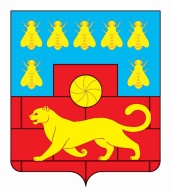 Администрация Мясниковского районаПОСТАНОВЛЕНИЕОб утверждении муниципальной программы Мясниковского района «Развитие культуры и туризма»        В соответствии с распоряжением Администрации Мясниковского района от 25.10.2018 г. № 142 «Об утверждении перечня муниципальных программ Мясниковского района», постановлением Администрации Мясниковского района от 14.09.2018 г. № 1075 «Об утверждении Порядка разработки, реализации и оценки эффективности муниципальных программ Мясниковского района», Администрация Мясниковского  районапостановляет:Утвердить муниципальную программу Мясниковского района «Развитие культуры и туризма», согласно приложению  1.Признать утратившими силу правовые акты Администрации Мясниковского района с 1 января . по Перечню, согласно приложению 2.Настоящее постановление вступает в силу со дня его официального опубликования, но не ранее 1 января 2019 года, и распространяется на правоотношения, возникающие начиная с составления проекта муниципального бюджета на 2019 год и на плановый период 2020 и 2021 годов.Контроль за выполнением постановления возложить на заместителя главы  Администрации  Мясниковского  района  Н.С.  Кешишян.Глава Администрации Мясниковского  района                                                                    В.С. КилафянПриложение   1к постановлению АдминистрацииМясниковского районаот 04.12.2018 № 1379Муниципальная программаМясниковского района «Развитие культуры и туризма»Паспортмуниципальной программыМясниковского района «Развитие культуры и туризма»Паспорт подпрограммы «Развитие культуры»3. Паспортподпрограммы «Туризм»4. Паспортподпрограммы «Обеспечение реализации муниципальной программы Мясниковского района «Развитие культуры и туризма»Приоритеты и цели в сфере культуры и туризмаПриоритетные направления развития сфер культуры и туризма определены Стратегией социально-экономического развития Мясниковского района на период до 2030 года.Исходя из приоритетных направлений развития сферы культуры, определенных стратегическим документом, в рамках реализации муниципальной программы планируется выполнение мероприятий с учетом усиления эффективности охраны и сохранения объектов культурного наследия, развития музейного, библиотечного, театрального дела, культурно-досуговой деятельности, профессионального искусства и поддержки муниципальных учреждений культуры, а также мероприятий по совершенствованию системы художественного образования.Важным фактором социально-экономического и политического развития общества является стабильное развитие сферы культуры, сохранение культурных и нравственных ценностей, межрегиональных и межнациональных культурных связей, укрепление духовного единства общества.  Политика муниципалитета  в сфере культуры также направлена на создание условий, в которых активно формируется культурный и духовный потенциал личности, и возможна его максимально полная реализация.Стратегические цели развития отрасли культуры Мясниковского района включают в себя:- сохранение исторического и культурного наследия Мясниковского района;- формирование единого культурного пространства, создание условий для доступа всех категорий населения к культурным ценностям и информационным ресурсам; - создание условий для сохранения и развития культурного потенциала в Мясниковском районе;- формирование учреждений культуры современных форматов. Для реализации указанных целей необходимо обеспечить: - охрану и сохранение объектов культурного наследия Мясниковского района; - развитие театрального, музыкального и хореографического искусства; - развитие музейного и библиотечного дела, культурно-досуговой деятельности; - улучшение материально-технической базы учреждений культуры и образовательных организаций в сфере культуры и искусства; - условия для эффективного развития системы образования в сфере культуры и искусства, выявления и поддержки талантливых детей и молодежи; - повышение качества кадрового обеспечения в отрасли культуры и искусства;- активизация социальной роли казачьих обществ.Основные направления, определенные стратегическими документами в сфере туризма: - формирование благоприятных экономических условий для развития туризма; - повышение конкурентоспособности регионального туристского продукта. Стратегической целью в сфере туризма является формирование конкурентоспособной туристской индустрии, способствующей социально-экономическому развитию Мясниковского района. Достижение цели обеспечивается за счет решения задач по созданию благоприятных экономических условий для развития туризма и повышению конкурентоспособности регионального туристского продукта. Решению поставленных задач способствуют: - повышение качества управления в сфере туризма и уровня доступности туристских услуг; - участие представителей бизнеса, общественных и профессиональных туристских объединений в формировании притягательной индустрии гостеприимства; - проведение комплексной рекламно-информационной кампании по сопровождению туристской деятельности, продвижению регионального тур-продукта, обеспечивающего наиболее полную реализацию туристско-рекреационного потенциала, внедрение систем туристской навигации.Обеспечение высокого качества услуг и конкурентоспособной цены, спрос на мясниковский тур-продукт, продвижение Мясниковского района как региона, благоприятного для туризма и отдыха, способны сделать туристскую индустрию Мясниковского района конкурентоспособной и усилить его роль в социально-экономическом развитии региона. Сведения о показателях муниципальной программы Мясниковского района «Развитие культуры и туризма», подпрограмм муниципальной программы Мясниковского района «Развитие культуры и туризма» и их значениях приведены в приложении № 1 к муниципальной программе. Перечень подпрограмм, основных мероприятий муниципальной программы Мясниковского района «Развитие культуры и туризма» приведен в приложении №2 к муниципальной программе. Расходы бюджета Мясниковского района на реализацию муниципальной  программы Мясниковского района «Развитие культуры и туризма» приведены в приложении № 3 к муниципальной программе.Расходы на реализацию муниципальной программы Мясниковского района «Развитие культуры и туризма» приведены в приложении № 4 к муниципальной программе. Распределение иных межбюджетных трансфертов по сельским поселениям и направлениям расходования средств муниципальной  программы Мясниковского района «Развитие культуры и туризма» приведены в приложении № 5 к муниципальной программе. Управляющий делами Администрации Мясниковского района	             А.П.КравченкоПриложение № 1к муниципальной программеМясниковского района«Развитие культуры и туризма»СВЕДЕНИЯо показателях муниципальной программы Мясниковского района«Развитие культуры и туризма», подпрограмм муниципальной программы и их значенияПриложение 2к муниципальной программе Мясниковского района«Развитие культуры и туризма»ПЕРЕЧЕНЬподпрограмм, основных мероприятий, приоритетных основных мероприятий и мероприятий ведомственных целевых программ муниципальной программы«Развитие культуры и туризма»Приложение 3к муниципальной  программеМясниковского района«Развитие культуры и туризма»РАСХОДЫ бюджета Мясниковского района на реализацию муниципальной  программы Мясниковского района «Развитие культуры и туризма»Примечание.Список используемых сокращений:ГРБС – главный распорядитель бюджетных средств;	РзПр – раздел, подраздел;ЦСР – целевая статья расходов;ВР – вид расходов.Х – код бюджетной классификации отсутствует.Приложение 4к муниципальной программеМясниковского района«Развитие культуры и туризма»РАСХОДЫна реализацию муниципальной программы Мясниковского района «Развитие культуры и туризма»Приложение 5к муниципальной программеМясниковского района«Развитие культуры и туризма»РАСПРЕДЕЛЕНИЕиных межбюджетных трансфертов по сельским поселениям и направлениям расходования средств муниципальной  программы Мясниковского района «Развитие культуры и туризма»Приложение   2к постановлению АдминистрацииМясниковского районаот _____________ № ______ПЕРЕЧЕНЬправовых актов Мясниковского района,признанных утратившим силу с 1 января 2019 годаПостановление Администрации Мясниковского района от 14.10.2013 г. №1229 «Об утверждении муниципальной программы Мясниковского района «Развитие культуры»;Постановление Администрации Мясниковского района от 31.12.2013 г. №1720 «О внесении изменений в постановление Администрации Мясниковского района от 14.10.2013 г. №1229»;Постановление Администрации Мясниковского района от 01.08.2014 г. №1208 «О внесении изменений в постановления Администрации Мясниковского района от 14.10.2013 г. № 1229, от 18.07.2013 г. № 1277»;Постановление Администрации Мясниковского района от 29.06.2017 г. №551 «О внесении изменений в постановление Администрации Мясниковского района от 14.10.2013 № 1229»;Постановление Администрации Мясниковского района от 03.11.2017 г. №1103 «О внесении изменений в постановление Администрации Мясниковского района от 14.10.2013 № 1229»;Постановление Администрации Мясниковского района от 30.10.2018 г. №1283 «О внесении изменений в постановление Администрации Мясниковского района от 14.10.2013 № 1229»;Постановление Администрации Мясниковского района от 30.10.2018 г. №1284 «О внесении изменений в постановление Администрации Мясниковского района от 18.12.2017 г. № 1347»;Постановление Администрации Мясниковского района от 10.08.2018 г. №926 «О внесении изменений в постановление Администрации Мясниковского района от 14.10.2013 № 1229»;Постановление Администрации Мясниковского района от 10.08.2018 г. №925 «О внесении изменений в постановление Администрации Мясниковского района от 18.12.2017 г. № 1347»;Постановление Администрации Мясниковского района от 27.07.2018 г. №875 «О внесении изменений в постановление Администрации Мясниковского района от 14.10.2013 № 1229»;Постановление Администрации Мясниковского района от 27.07.2018 г. №876 «О внесении изменений в постановление Администрации Мясниковского района от 18.12.2017 г. № 1347»;Постановление Администрации Мясниковского района от 25.05.2018 г. №613 «О внесении изменений в постановление Администрации Мясниковского района от 18.12.2017 г. № 1347»;Постановление Администрации Мясниковского района от 25.05.2018 г. №612 «О внесении изменений в постановление Администрации Мясниковского района от 14.10.2013 № 1229»;Постановление Администрации Мясниковского района от 28.02.2018 г. №223«Об утверждении отчета о реализации муниципальной программы Мясниковского района «Развитие культуры» за 2017 год».Управляющий делами Администрации Мясниковского района	             А.П. Кравченко04.12.2018г.№ 1379с. ЧалтырьНаименование муниципальной программы-Муниципальная    программа  Мясниковского района «Развитие  культуры и туризма» (далее – муниципальная программа)Ответственный исполнитель муниципальной программы-Муниципальное  учреждение  «Отдел культуры   и    молодежной политики Администрации Мясниковского района»Соисполнители муниципальной программыУчастники муниципальной программы-учреждения   культуры  Мясниковского района,   отделы   Администрации района, Администрации сельских поселений, предприятия, заинтересованные   частные   предприниматели   и инвесторы  Подпрограммы муниципальной программы-«Развитие культуры»«Туризм»«Обеспечение реализации  муниципальной программы Мясниковского района «Развитие культуры и туризма»Программно – целевые инструменты-отсутствуютЦель муниципальной программы-сохранение  и  развитие  самобытного  историко-культурного    наследия   Мясниковского    района, а также комплексное развитие туризма для формирования туристской индустрии, способствующей социально-экономическому развитию Мясниковского районаЗадачи муниципальной программы-создание условий для увеличения количества посещений учреждений культуры и для сохранения и восстановления культурного и исторического наследия Мясниковского района;сохранение объектов культурного наследия Мясниковского района;создание условий для увеличения туристического потока Мясниковского районаЦелевые показатели муниципальной программы-увеличение количества посещений учреждений культуры (театров, музеев, концертных организаций и библиотек на 1000 человек населения), (посещений учреждений культуры в год);повышение доли объектов культурного наследия муниципальной собственности, находящихся в удовлетворительном состоянии, в совокупном количестве объектов культурного наследия муниципальной собственностиСроки и этапы реализации -Срок реализации муниципальной программы:2019-2030 годы, этапы реализации не предусмотреныРесурсное обеспечение муниципальной программы-Финансирование программных мероприятий осуществляется за счет средств областного, федерального, местных бюджетов в объемах предусмотренных программой и утвержденных бюджетом на очередной финансовый год.Общий  объем  финансирования муниципальной программы: 627678,1тыс. рублей,в том числе:в 2019 году – 89144,4 тыс. рублей;в 2020 году – 48999,7 тыс. рублей;в 2021 году – 48953,4тыс. рублей;в 2022 году – 48953,4тыс. рублей;в 2023 году – 48953,4тыс. рублей;в 2024 году – 48953,4тыс. рублей;в 2025 году – 48953,4тыс. рублей;в 2026 году – 48953,4тыс. рублей;в 2027 году – 48953,4тыс. рублей;в 2028 году – 48953,4тыс. рублей;в 2029 году – 48953,4 тыс. рублей;в 2030 году – 48953,4тыс. рублей;Объем средств местного бюджета составляет 590173,2 тыс. рублей, в том числе:в 2019 году – 51656,1 тыс. рублей;в 2020 году – 48983,1 тыс. рублей;в 2021 году – 48953,4 тыс. рублей;в 2022 году – 48953,4тыс. рублей;в 2023 году – 48953,4тыс. рублей;в 2024 году – 48953,4тыс. рублей;в 2025 году – 48953,4тыс. рублей;в 2026 году – 48953,4тыс. рублей;в 2027 году – 48953,4тыс. рублей;в 2028 году – 48953,4тыс. рублей;в 2029 году – 48953,4 тыс. рублей;в 2030 году – 48953,4тыс. рублей;-в том числе  объем средств местных бюджетов, необходимый для софинансирования особо важных и (или) контролируемых Администрацией Мясниковского района и направлений расходования средств, составляет   10566,8 тыс. рублей:в 2019 году – 3134,7тыс. рублей;в 2020 году – 3739,4тыс. рублей;в 2021 году – 3692,7 тыс. рублей.Объем средств областного бюджета составляет 37476,1 тыс. рублей, в том числе:в 2019 году – 37473,9 тыс. рублей;в 2020 году – 2,2         тыс. рублей;в 2021 году – ______________тыс. рублей;в 2022 году – ______________тыс. рублей;в 2023 году – ______________тыс. рублей;в 2024 году – ______________тыс. рублей;в 2025 году – ______________тыс. рублей;в 2026 году – ______________тыс. рублей;в 2027 году – ______________тыс. рублей;в 2028 году – ______________тыс. рублей;в 2029 году – ______________тыс. рублей;в 2030 году – ______________тыс. рублей;Объем  средств  федерального бюджета составляет 28,8 тыс. рублей, в том числе:в 2019 году – 14,4 тыс. рублей;в 2020 году – 14,4 тыс. рублей.Объем средств за счет внебюджетных источников составляет ________________ тыс. рублей, из них:в 2019 году – ______________тыс. рублей;в 2020 году – ______________тыс. рублей;в 2021 году – ______________тыс. рублей;в 2022 году – ______________тыс. рублей;в 2023 году – ______________тыс. рублей;в 2024 году – ______________тыс. рублей;в 2025 году – ______________тыс. рублей;в 2026 году – ______________тыс. рублей;в 2027 году – ______________тыс. рублей;в 2028 году – ______________тыс. рублей;в 2029 году – ______________тыс. рублей;в 2030 году – ______________тыс. рублей;Ресурсное обеспечение муниципальной программыФинансирование программных мероприятий осуществляется за счет средств областного, федерального, местных бюджетов в объемах предусмотренных программой и утвержденных бюджетом на очередной финансовый год.Общий  объем  финансирования муниципальной программы: 627678,1тыс. рублей,в том числе:в 2019 году – 89144,4 тыс. рублей;в 2020 году – 48999,7 тыс. рублей;в 2021 году – 48953,4тыс. рублей;в 2022 году – 48953,4тыс. рублей;в 2023 году – 48953,4тыс. рублей;в 2024 году – 48953,4тыс. рублей;в 2025 году – 48953,4тыс. рублей;в 2026 году – 48953,4тыс. рублей;в 2027 году – 48953,4тыс. рублей;в 2028 году – 48953,4тыс. рублей;в 2029 году – 48953,4 тыс. рублей;в 2030 году – 48953,4тыс. рублей;Объем средств местного бюджета составляет 590173,2 тыс. рублей, в том числе:в 2019 году – 51656,1 тыс. рублей;в 2020 году – 48983,1 тыс. рублей;в 2021 году – 48953,4 тыс. рублей;в 2022 году – 48953,4тыс. рублей;в 2023 году – 48953,4тыс. рублей;в 2024 году – 48953,4тыс. рублей;в 2025 году – 48953,4тыс. рублей;в 2026 году – 48953,4тыс. рублей;в 2027 году – 48953,4тыс. рублей;в 2028 году – 48953,4тыс. рублей;в 2029 году – 48953,4 тыс. рублей;в 2030 году – 48953,4тыс. рублей;-в том числе  объем средств местных бюджетов, необходимый для софинансирования особо важных и (или) контролируемых Администрацией Мясниковского района и направлений расходования средств, составляет   10566,8 тыс. рублей:в 2019 году – 3134,7тыс. рублей;в 2020 году – 3739,4тыс. рублей;в 2021 году – 3692,7 тыс. рублей.Объем средств областного бюджета составляет 37476,1 тыс. рублей, в том числе:в 2019 году – 37473,9 тыс. рублей;в 2020 году – 2,2         тыс. рублей;в 2021 году – ______________тыс. рублей;в 2022 году – ______________тыс. рублей;в 2023 году – ______________тыс. рублей;в 2024 году – ______________тыс. рублей;в 2025 году – ______________тыс. рублей;в 2026 году – ______________тыс. рублей;в 2027 году – ______________тыс. рублей;в 2028 году – ______________тыс. рублей;в 2029 году – ______________тыс. рублей;в 2030 году – ______________тыс. рублей;Объем  средств  федерального бюджета составляет 28,8 тыс. рублей, в том числе:в 2019 году – 14,4 тыс. рублей;в 2020 году – 14,4 тыс. рублей.Объем средств за счет внебюджетных источников составляет ________________ тыс. рублей, из них:в 2019 году – ______________тыс. рублей;в 2020 году – ______________тыс. рублей;в 2021 году – ______________тыс. рублей;в 2022 году – ______________тыс. рублей;в 2023 году – ______________тыс. рублей;в 2024 году – ______________тыс. рублей;в 2025 году – ______________тыс. рублей;в 2026 году – ______________тыс. рублей;в 2027 году – ______________тыс. рублей;в 2028 году – ______________тыс. рублей;в 2029 году – ______________тыс. рублей;в 2030 году – ______________тыс. рублей;Ожидаемые результаты реализации муниципальной программы-удовлетворительное состояние объектов культурного наследия муниципальной собственности;повышение доступности культурных ценностей для населения Мясниковского района;привлекательность Мясниковского района как территории, благоприятной для туризма и отдыхаНаименование подпрограммы –«Развитие культуры»Ответственный исполнительподпрограммы–МУ «Отдел культуры и молодежной политики»Участники подпрограммы–органы местного самоуправления муниципальных образований Мясниковского района в случае принятия их представительными органами соответствующих решений (далее – органы местного самоуправления);муниципальные  бюджетные учреждения культуры;Программно- целевые инструментыподпрограммы–отсутствуют Цель подпрограммы–увеличение количества посещений учреждений культуры, сохранение и восстановление культурного и исторического наследия Мясниковского районаЗадачи подпрограммы–создание условий для сохранения культурно-исторического наследия региона, а также исторической среды населенных пунктов Мясниковского района;повышение привлекательности учреждений культуры Мясниковского района для жителей и гостей региона, а также повышение доступности и качества услуг учреждений культуры и искусства для населения независимо от уровня доходов, социального статуса и места проживания;повышение качества кадрового обеспечения в отрасли культуры и искусстваактивизация социальной роли казачьих обществЦелевые показатели подпрограммы–доля объектов культурного наследия (памятников истории, архитектуры, монументального искусства), на которые оформлены охранные обязательства в соответствии с Приказами комитета по охране объектов культурного наследия РО от 02.10.2018 года №20/01-02/123 и №20/01-02/124;коэффициент динамики количества библиографических записей библиотек Мясниковского района в сводном электронном каталоге библиотек Ростовской области по сравнению с предыдущим годом;количество экземпляров новых поступлений в библиотечные фонды общедоступных библиотек на 1 тыс. человек населения;темп роста численности участников культурно-досуговых мероприятий;рост обеспеченности учреждениями культуры и искусства жителей Мясниковского района, %;процент охвата учащихся 1 – 9 классов общеобразовательных школ эстетическим образованием;соотношение средней заработной платы работников  сферы культуры к средней заработной плате по Мясниковскому району;соотношение заработной платы педагогических работников учреждений дополнительного образования детей к средней заработной плате учителей по Мясниковскому району;увеличение численности членов казачьих обществ, привлеченных к несению службы на территории муниципальных образований областиЭтапы и сроки реализации подпрограммы–срок реализации подпрограммы: 2019 – 2030 годы, этапы реализации подпрограммы не предусмотреныРесурсное обеспечение подпрограммы–финансирование программных мероприятий осуществляется за счет средств областного, федерального и местных бюджетов в объемах, предусмотренных Программой.Общий объем финансирования подпрограммы составляет 554706,0тыс. рублей, в том числе:в 2019 году –83019,3 тыс. рублей;в 2020 году –42922,7 тыс. рублей;в 2021 году –42876,4тыс. рублей;в 2022 году –42876,4тыс. рублей;в 2023 году –42876,4тыс. рублей;в 2024 году –42876,4тыс. рублей;в 2025 году –42876,4тыс. рублей;в 2026 году –42876,4тыс. рублей;в 2027 году –42876,4тыс. рублей;в 2028 году –42876,4тыс. рублей;в 2029 году –42876,4тыс. рублей;в 2030 году –42876,4тыс. рублей.Объем средств областного бюджета, необходимый для финансирования подпрограммы, составляет 37476,1 тыс. рублей, в том числе:в 2019 году – 37473,9тыс. рублей;в 2020 году – 2,2 тыс. рублей;в 2021 году – ___________ тыс. рублей;в 2022 году – ___________ тыс. рублей;в 2023 году – ___________ тыс. рублей;в 2024 году – ___________ тыс. рублей;в 2025 году – ___________ тыс. рублей;в 2026 году – ___________ тыс. рублей;в 2027 году – ___________ тыс. рублей;в 2028 году – ___________ тыс. рублей;в 2029 году – ___________ тыс. рублей;в 2030 году – ___________  тыс. рублей.Объем средств федерального  бюджета, необходимый для финансирования подпрограммы, составляет  28,8 тыс. рублей, в том числе:в 2019 году – 14,4 тыс. рублей;в 2020 году – 14,4 тыс. рублей;в 2021 году – ___________ тыс. рублей;в 2022 году – ___________ тыс. рублей;в 2023 году – ___________ тыс. рублей;в 2024 году – ___________ тыс. рублей;в 2025 году – ___________ тыс. рублей;в 2026 году – ___________ тыс. рублей;в 2027 году – ___________ тыс. рублей;в 2028 году –   ___________  тыс. рублей;	в 2029 году – ___________ тыс. рублей;в 2030 году – ___________  тыс. рублей.Объем средств местного бюджета, необходимый
для финансирования подпрограммы, составляет 517201,1 тыс. рублей, в том числе:в 2019 году – 45531,0 тыс. рублей;в 2020 году – 42906,1 тыс. рублей;в 2021 году – 42876,4 тыс. рублей;в 2022 году – 42876,4 тыс. рублей;в 2023 году – 42876,4 тыс. рублей;в 2024 году – 42876,4тыс. рублей;в 2025 году – 42876,4 тыс. рублей;в 2026 году – 42876,4 тыс. рублей;в 2027 году – 42876,4 тыс. рублей;в 2028 году – 42876,4 тыс. рублей;в 2029 году – 42876,4 тыс. рублей;в 2030 году – 42876,4 тыс. рублей.-в том числе  объем средств местных бюджетов, необходимый для софинансирования особо важных и (или) контролируемых Администрацией Мясниковского района и направлений расходования средств, составляет   10566,8 тыс. рублей:в 2019 году – 3134,7тыс. рублей;в 2020 году – 3739,4тыс. рублей;в 2021 году – 3692,7 тыс. рублей.Средства внебюджетных источников составляют ______________ тыс. рублей, в том числе:в 2019 году – ___________ тыс. рублей;в 2020 году – ___________ тыс. рублей;в 2021 году – ___________ тыс. рублей;в 2022 году – ___________ тыс. рублей;в 2023 году – ___________ тыс. рублей;в 2024 году – ___________ тыс. рублей;в 2025 году – ___________ тыс. рублей;в 2026 году – ___________ тыс. рублей;в 2027 году – ___________ тыс. рублей;в 2028 году – ___________ тыс. рублей;в 2029 году – ___________ тыс. рублей;в 2030 году – ___________  тыс. рублей.Ожидаемые результаты реализации подпрограммы–создание условий для доступности участия  населения в культурной жизни, а также вовлеченности детей, молодежи, лиц пожилого возраста и людей с ограниченными возможностями в активную социокультурную деятельность и обеспечение доступа населения к музейным и библиотечным фондам, в том числе посредством обменных выставок между музеями Ростовской области и музеями Российской Федерации;улучшение материально-технического состояния зданий учреждений культуры;создание условий для удовлетворения потребностей населения в культурно-досуговой деятельности;повышение творческого потенциала самодеятельных коллективов народного творчестваНаименование подпрограммы –«Туризм» Ответственный исполнитель подпрограммы –Администрация Мясниковского районаУчастники подпрограммы –МУ «Отдел культуры и молодежной политики»;органы местного самоуправления муниципальных образований Мясниковского района в случае принятия их представительными органами соответствующих решений (далее – органы местного самоуправления);муниципальные  бюджетные учреждения культуры;отдел экономического развития Администрации Мясниковского районаЦель подпрограммы –увеличение туристского потока Мясниковского районаЗадача подпрограммы –организация комплексного управления развитием туристской отрасли Мясниковского районаЦелевые показатели подпрограммы –ежегодное увеличение туристского потока на территории Мясниковского района, тыс. чел.;увеличение доли туристов, прибывших с целью отпуска, досуга и отдыхаЭтапы и сроки реализации подпрограммы –2019 – 2030 годы; подпрограмма не предусматривает этапы Ресурсное обеспечение подпрограммы –финансирование программных мероприятий осуществляется за счет средств областного бюджета, а также местных бюджетов и внебюджетных источников в объемах, предусмотренных муниципальной программой.Общий объем финансирования подпрограммы составляет 1200,0 тыс. рублей, в том числе:в 2019 году – 100,0  тыс. рублей;в 2020 году – 100,0  тыс. рублей;в 2021 году – 100,0  тыс. рублей;в 2022 году – 100,0  тыс. рублей;в 2023 году – 100,0  тыс. рублей;в 2024 году – 100,0  тыс. рублей;в 2025 году – 100,0  тыс. рублей;в 2026 году – 100,0  тыс. рублей;в 2027 году – 100,0  тыс. рублей;в 2028 году – 100,0  тыс. рублей;в 2029 году – 100,0  тыс. рублей;в 2030 году – 100,0  тыс. рублей.Объем средств областного бюджета, 
необходимый для финансирования подпрограммы, составляет _________тыс. рублей, в том числе:в 2019 году – ___________ тыс. рублей;в 2020 году – ___________ тыс. рублей;в 2021 году – ___________ тыс. рублей;в 2022 году – ___________ тыс. рублей;в 2023 году – ___________ тыс. рублей;в 2024 году – ___________ тыс. рублей;в 2025 году – ___________ тыс. рублей;в 2026 году – ___________ тыс. рублей;в 2027 году – ___________ тыс. рублей;в 2028 году – ___________ тыс. рублей;в 2029 году – ___________ тыс. рублей;в 2030 году – ___________  тыс. рублей.Объемы финансирования подпрограммы носят прогнозный характер и подлежат ежегодному уточнению при формировании муниципального  бюджета на соответствующий финансовый год и на плановый периодОжидаемые результаты реализации подпрограммы –формирование качественного конкурентно-способного регионального туристского продукта;интеграция туристских брендов Мясниковского района в экономическое и социокультурное пространство Российской ФедерацииНаименованиеподпрограммы–«Обеспечение реализации муниципальной программы Мясниковского района «Развитие культуры и туризма»Ответственныйисполнительпрограммы–МУ «Отдел культуры и молодежной политики»Соисполнителиподпрограммы–отсутствуютУчастникиподпрограммы–отсутствуютПрограммно-целевыеинструментыподпрограммы–отсутствуютЦель подпрограммы–создание условий для реализации муниципальной программы Мясниковского района «Развитие культуры и туризма»Задачи подпрограммы–достижение запланированных результатов, целевого и эффективного расходования финансовых ресурсов, выделяемых на реализацию муниципальной программы Мясниковского района «Развитие культуры и туризма»Целевые показатели подпрограммы–уровень освоения бюджетных средств, выделенных на реализацию муниципальной программыЭтапы и срокиреализации подпрограммы–срок реализации программы: 2019 – 2030 годы,этапы реализации программы не предусмотреныРесурсноеобеспечение подпрограммы–финансирование программных мероприятий осуществляется за счет средств муниципального, областного и федерального бюджетов в объемах, предусмотренных муниципальной программой.Общий объем финансирования подпрограммы составляет: 71772,1 тыс. рублей, в том числе:в 2019 году – 6025,1 тыс. рублей;в 2020 году – 5977,0тыс. рублей;в 2021 году – 5977,0 тыс. рублей;в 2022 году – 5977,0тыс. рублей;в 2023 году – 5977,0тыс. рублей;в 2024 году – 5977,0тыс. рублей;в 2025 году – 5977,0тыс. рублей;в 2026 году – 5977,0тыс. рублей;в 2027 году – 5977,0тыс. рублей;в 2028 году – 5977,0тыс. рублей;в 2029 году – 5977,0тыс. рублей;в 2030 году – 5977,0тыс. рублейОбъем финансирования подпрограммы за счет средств муниципального бюджета составляет 
_____________ тыс. рублей, в том числе:в 2019 году – ___________ тыс. рублей;в 2020 году – ___________ тыс. рублей;в 2021 году – ___________ тыс. рублей;в 2022 году – ___________ тыс. рублей;в 2023 году – ___________ тыс. рублей;в 2024 году – ___________ тыс. рублей;в 2025 году – ___________ тыс. рублей;в 2026 году – ___________ тыс. рублей;в 2027 году – ___________ тыс. рублей;в 2028 году – ___________ тыс. рублей;в 2029 году – ___________ тыс. рублей;в 2030 году – ___________  тыс. рублей Объем финансирования подпрограммы за счет средств федерального бюджета составляет: ___________тыс. рублей, в том числе:в 2019 году – ___________ тыс. рублей;в 2020 году – ___________ тыс. рублей;в 2021 году – ___________ тыс. рублей;в 2022 году – ___________ тыс. рублей;в 2023 году – ___________ тыс. рублей;в 2024 году – ___________ тыс. рублей;в 2025 году – ___________ тыс. рублей;в 2026 году – ___________ тыс. рублей;в 2027 году – ___________ тыс. рублей;в 2028 году – ___________ тыс. рублей;в 2029 году – ___________ тыс. рублей;в 2030 году – ___________  тыс. рублей Ожидаемые результаты реализации подпрограммы–обеспечение достижения целей, решение задач и выполнение показателей муниципальной программы Мясниковского района «Развитие культуры и туризма»№
п/пНомер и наименование показателя (индикатора)Вид
показателяЕдиница измеренияЗначения показателейЗначения показателейЗначения показателейЗначения показателейЗначения показателейЗначения показателейЗначения показателейЗначения показателейЗначения показателейЗначения показателейЗначения показателейЗначения показателейЗначения показателейЗначения показателей№
п/пНомер и наименование показателя (индикатора)Вид
показателяЕдиница измерения2017год2018год2019год2020год2021год2022год2023год2024год2025год2026год2027 год2028 год2029 год2030год12234455567789101112131415161718Муниципальная программа Мясниковского района «Развитие культуры и туризма»Муниципальная программа Мясниковского района «Развитие культуры и туризма»Муниципальная программа Мясниковского района «Развитие культуры и туризма»Муниципальная программа Мясниковского района «Развитие культуры и туризма»Муниципальная программа Мясниковского района «Развитие культуры и туризма»Муниципальная программа Мясниковского района «Развитие культуры и туризма»Муниципальная программа Мясниковского района «Развитие культуры и туризма»Муниципальная программа Мясниковского района «Развитие культуры и туризма»Муниципальная программа Мясниковского района «Развитие культуры и туризма»Муниципальная программа Мясниковского района «Развитие культуры и туризма»Муниципальная программа Мясниковского района «Развитие культуры и туризма»Муниципальная программа Мясниковского района «Развитие культуры и туризма»Муниципальная программа Мясниковского района «Развитие культуры и туризма»Муниципальная программа Мясниковского района «Развитие культуры и туризма»Муниципальная программа Мясниковского района «Развитие культуры и туризма»Муниципальная программа Мясниковского района «Развитие культуры и туризма»Муниципальная программа Мясниковского района «Развитие культуры и туризма»Муниципальная программа Мясниковского района «Развитие культуры и туризма»Муниципальная программа Мясниковского района «Развитие культуры и туризма»Муниципальная программа Мясниковского района «Развитие культуры и туризма»Муниципальная программа Мясниковского района «Развитие культуры и туризма»Муниципальная программа Мясниковского района «Развитие культуры и туризма»Муниципальная программа Мясниковского района «Развитие культуры и туризма»1.Показатель 1.Увеличение количества посещений учреждений культуры (театров, музеев, концертных организаций и библиотек на 1000 человек населения), (посещений учреждений культуры в год)Показатель 1.Увеличение количества посещений учреждений культуры (театров, музеев, концертных организаций и библиотек на 1000 человек населения), (посещений учреждений культуры в год)ведомственныйведомственныйчеловек2,42,42,42,442,482,522,522,562,62,642,72,72,72,72,72,72,72.Показатель 2.Повышение доли объектов культурного наследия муниципальной собственности, находящихся в удовлетворительном состоянии, в совокупном количестве объектов культурного наследия муниципальной собственностиПоказатель 2.Повышение доли объектов культурного наследия муниципальной собственности, находящихся в удовлетворительном состоянии, в совокупном количестве объектов культурного наследия муниципальной собственностиведомственныйведомственныйпроцентов60606060,761,462,162,162,863,564,26565,866,667,468,26970Подпрограмма 1 «Развитие культуры»Подпрограмма 1 «Развитие культуры»Подпрограмма 1 «Развитие культуры»Подпрограмма 1 «Развитие культуры»Подпрограмма 1 «Развитие культуры»Подпрограмма 1 «Развитие культуры»Подпрограмма 1 «Развитие культуры»Подпрограмма 1 «Развитие культуры»Подпрограмма 1 «Развитие культуры»Подпрограмма 1 «Развитие культуры»Подпрограмма 1 «Развитие культуры»Подпрограмма 1 «Развитие культуры»Подпрограмма 1 «Развитие культуры»Подпрограмма 1 «Развитие культуры»Подпрограмма 1 «Развитие культуры»Подпрограмма 1 «Развитие культуры»Подпрограмма 1 «Развитие культуры»Подпрограмма 1 «Развитие культуры»Подпрограмма 1 «Развитие культуры»Подпрограмма 1 «Развитие культуры»Подпрограмма 1 «Развитие культуры»Подпрограмма 1 «Развитие культуры»Подпрограмма 1 «Развитие культуры»3.3.Показатель 1.1.Доля объектов культурного наследия (памятников истории, архитектуры, монументального искусства), на которые оформлены охранные обязательства в соответствии с Приказами комитета по охране объектов культурного наследия РО от 02.10.2018 года №20/01-02/123   и №20/01-02/124ведомственныйпроцентовпроцентовпроцентов8,58,58,58,58,59102020202530354045504.4.Показатель 1.2. Коэффициент динамики количества библиографических записей библиотек Мясниковского района в сводном электронном каталоге библиотек Ростовской области по сравнению с предыдущим годомведомственныйпроцентовпроцентовпроцентов101010101010101010101010101010105.5.Показатель 1.3.Количество экземпляров новых поступлений в библиотечные фонды общедоступных библиотек на 1 тыс. человек населениястатистическийединицединицединиц123123821251251501551601651701751801852002252506.6.Показатель 1.4Темп роста численности участников культурно-досуговых мероприятийведомственныйпроцентовпроцентовпроцентов6,06,06,46,56,56,66,76,86,97,07,17,27,37,47,57,67.7.Показатель 1.5Рост обеспеченности учреждениями культуры и искусства жителей Мясниковского района, %:Процентов Процентов Процентов 454545,746,446,447,147,848,549,2505460667274808.8.Показатель 1.6Процент охвата учащихся1 – 9 классов общеобразовательных школ эстетическим образованиемведомственныйпроцентовпроцентовпроцентов13,013,014,014,014,015,015,015,015,015,015,015,015,015,015,015,09.9.Показатель 1.7Соотношение средней заработной платы работников  сферы культуры к средней заработной плате по Мясниковскому районустатистическийпроцентовпроцентовпроцентов10010010010010010010010010010010010010010010010010.10.Показатель 1.8Соотношение средней заработной платы педагогических работников учреждений дополнительного образования детей к средней заработной плате учителей по Мясниковскому районустатистическийпроцентовпроцентовпроцентов1001001001001001001001001001001001001001001001001111Показатель 1.9Увеличение численности членов казачьих обществ, привлеченных к несению службы на территории муниципальных образований областиведомственный процентов процентов процентов 252525,726,426,427,127,828,529,23033,336,639,943,246,550Подпрограмма 2 «Туризм»Подпрограмма 2 «Туризм»Подпрограмма 2 «Туризм»Подпрограмма 2 «Туризм»Подпрограмма 2 «Туризм»Подпрограмма 2 «Туризм»Подпрограмма 2 «Туризм»Подпрограмма 2 «Туризм»Подпрограмма 2 «Туризм»Подпрограмма 2 «Туризм»Подпрограмма 2 «Туризм»Подпрограмма 2 «Туризм»Подпрограмма 2 «Туризм»Подпрограмма 2 «Туризм»Подпрограмма 2 «Туризм»Подпрограмма 2 «Туризм»Подпрограмма 2 «Туризм»Подпрограмма 2 «Туризм»Подпрограмма 2 «Туризм»Подпрограмма 2 «Туризм»Подпрограмма 2 «Туризм»Подпрограмма 2 «Туризм»Подпрограмма 2 «Туризм»12.Показатель 2.1. Ежегодное увеличение туристского потока на территории Мясниковского района, тыс. чел.Показатель 2.1. Ежегодное увеличение туристского потока на территории Мясниковского района, тыс. чел.статистическийпроцентовпроцентовпроцентовпроцентов0,10,10,10,10,20,30,40,50,50,50,50,50,50,50,513.Показатель 2.2 Увеличение доли туристов, прибывших с целью отпуска, досуга и отдыха Показатель 2.2 Увеличение доли туристов, прибывших с целью отпуска, досуга и отдыха статистическийпроцентовпроцентовпроцентовпроцентов304045455565757677787878797980Подпрограмма 3 «Обеспечение реализации муниципальной программы Мясниковского района «Развитие культуры и туризма»Подпрограмма 3 «Обеспечение реализации муниципальной программы Мясниковского района «Развитие культуры и туризма»Подпрограмма 3 «Обеспечение реализации муниципальной программы Мясниковского района «Развитие культуры и туризма»Подпрограмма 3 «Обеспечение реализации муниципальной программы Мясниковского района «Развитие культуры и туризма»Подпрограмма 3 «Обеспечение реализации муниципальной программы Мясниковского района «Развитие культуры и туризма»Подпрограмма 3 «Обеспечение реализации муниципальной программы Мясниковского района «Развитие культуры и туризма»Подпрограмма 3 «Обеспечение реализации муниципальной программы Мясниковского района «Развитие культуры и туризма»Подпрограмма 3 «Обеспечение реализации муниципальной программы Мясниковского района «Развитие культуры и туризма»Подпрограмма 3 «Обеспечение реализации муниципальной программы Мясниковского района «Развитие культуры и туризма»Подпрограмма 3 «Обеспечение реализации муниципальной программы Мясниковского района «Развитие культуры и туризма»Подпрограмма 3 «Обеспечение реализации муниципальной программы Мясниковского района «Развитие культуры и туризма»Подпрограмма 3 «Обеспечение реализации муниципальной программы Мясниковского района «Развитие культуры и туризма»Подпрограмма 3 «Обеспечение реализации муниципальной программы Мясниковского района «Развитие культуры и туризма»Подпрограмма 3 «Обеспечение реализации муниципальной программы Мясниковского района «Развитие культуры и туризма»Подпрограмма 3 «Обеспечение реализации муниципальной программы Мясниковского района «Развитие культуры и туризма»Подпрограмма 3 «Обеспечение реализации муниципальной программы Мясниковского района «Развитие культуры и туризма»Подпрограмма 3 «Обеспечение реализации муниципальной программы Мясниковского района «Развитие культуры и туризма»Подпрограмма 3 «Обеспечение реализации муниципальной программы Мясниковского района «Развитие культуры и туризма»Подпрограмма 3 «Обеспечение реализации муниципальной программы Мясниковского района «Развитие культуры и туризма»Подпрограмма 3 «Обеспечение реализации муниципальной программы Мясниковского района «Развитие культуры и туризма»Подпрограмма 3 «Обеспечение реализации муниципальной программы Мясниковского района «Развитие культуры и туризма»Подпрограмма 3 «Обеспечение реализации муниципальной программы Мясниковского района «Развитие культуры и туризма»14.Показатель 3.1.Уровень освоения бюджетных средств, выделенных на реализацию муниципальной программы Показатель 3.1.Уровень освоения бюджетных средств, выделенных на реализацию муниципальной программы ведомственныйпроцентовпроцентовпроцентовпроцентов№ п/пНомер и наименование 
основного мероприятия, приоритетного основного мероприятия,мероприятия ведомственной целевой программы <1>Соисполнитель, участник, ответственный за исполнение основного мероприятия приоритетного основного мероприятия, мероприятия ВЦПСрок Срок Ожидаемый 
результат 
(краткое описание)Последствия 
нереализации основного 
мероприятия, приоритетного основного мероприятия,  мероприятия ведомственной 
целевой
программыСвязь с 
показателями муниицпальной 
программы 
(подпрограммы)№ п/пНомер и наименование 
основного мероприятия, приоритетного основного мероприятия,мероприятия ведомственной целевой программы <1>Соисполнитель, участник, ответственный за исполнение основного мероприятия приоритетного основного мероприятия, мероприятия ВЦПначала реализацииокончания реализацииОжидаемый 
результат 
(краткое описание)Последствия 
нереализации основного 
мероприятия, приоритетного основного мероприятия,  мероприятия ведомственной 
целевой
программыСвязь с 
показателями муниицпальной 
программы 
(подпрограммы)12345678Подпрограмма 1 «Развитие культуры»Подпрограмма 1 «Развитие культуры»Подпрограмма 1 «Развитие культуры»Подпрограмма 1 «Развитие культуры»Подпрограмма 1 «Развитие культуры»Подпрограмма 1 «Развитие культуры»Подпрограмма 1 «Развитие культуры»Подпрограмма 1 «Развитие культуры»Цель подпрограммы 1 «Увеличение количества посещений учреждений культуры, сохранение и восстановление культурного и исторического наследия Мясниковского района»Цель подпрограммы 1 «Увеличение количества посещений учреждений культуры, сохранение и восстановление культурного и исторического наследия Мясниковского района»Цель подпрограммы 1 «Увеличение количества посещений учреждений культуры, сохранение и восстановление культурного и исторического наследия Мясниковского района»Цель подпрограммы 1 «Увеличение количества посещений учреждений культуры, сохранение и восстановление культурного и исторического наследия Мясниковского района»Цель подпрограммы 1 «Увеличение количества посещений учреждений культуры, сохранение и восстановление культурного и исторического наследия Мясниковского района»Цель подпрограммы 1 «Увеличение количества посещений учреждений культуры, сохранение и восстановление культурного и исторического наследия Мясниковского района»Цель подпрограммы 1 «Увеличение количества посещений учреждений культуры, сохранение и восстановление культурного и исторического наследия Мясниковского района»Цель подпрограммы 1 «Увеличение количества посещений учреждений культуры, сохранение и восстановление культурного и исторического наследия Мясниковского района»Задача 1 подпрограммы 1 «Создание условий для сохранения культурно-исторического наследия региона, а также исторической среды населенных пунктов Мясниковского района»Задача 1 подпрограммы 1 «Создание условий для сохранения культурно-исторического наследия региона, а также исторической среды населенных пунктов Мясниковского района»Задача 1 подпрограммы 1 «Создание условий для сохранения культурно-исторического наследия региона, а также исторической среды населенных пунктов Мясниковского района»Задача 1 подпрограммы 1 «Создание условий для сохранения культурно-исторического наследия региона, а также исторической среды населенных пунктов Мясниковского района»Задача 1 подпрограммы 1 «Создание условий для сохранения культурно-исторического наследия региона, а также исторической среды населенных пунктов Мясниковского района»Задача 1 подпрограммы 1 «Создание условий для сохранения культурно-исторического наследия региона, а также исторической среды населенных пунктов Мясниковского района»Задача 1 подпрограммы 1 «Создание условий для сохранения культурно-исторического наследия региона, а также исторической среды населенных пунктов Мясниковского района»Задача 1 подпрограммы 1 «Создание условий для сохранения культурно-исторического наследия региона, а также исторической среды населенных пунктов Мясниковского района»1.1.1. Охрана и сохранение объектов культурного наследия Мясниковского районаУчреждения культуры Мясниковского района20192030Количество объектов культурного наследия учреждений культуры Мясниковского района, находящихся в удовлетворительном состоянии, в общем количестве объектов культурного наследия муниципальных учреждений культурыухудшение состояния объектов культурного наследия муниципальных учреждений культуры2Задача 2 подпрограммы 1 «Повышение привлекательности учреждений культуры Мясниковского района для жителей и гостей региона, а также повышение доступности и качества услуг учреждений культуры и искусства для населения независимо от уровня доходов, социального статуса и места проживания»Задача 2 подпрограммы 1 «Повышение привлекательности учреждений культуры Мясниковского района для жителей и гостей региона, а также повышение доступности и качества услуг учреждений культуры и искусства для населения независимо от уровня доходов, социального статуса и места проживания»Задача 2 подпрограммы 1 «Повышение привлекательности учреждений культуры Мясниковского района для жителей и гостей региона, а также повышение доступности и качества услуг учреждений культуры и искусства для населения независимо от уровня доходов, социального статуса и места проживания»Задача 2 подпрограммы 1 «Повышение привлекательности учреждений культуры Мясниковского района для жителей и гостей региона, а также повышение доступности и качества услуг учреждений культуры и искусства для населения независимо от уровня доходов, социального статуса и места проживания»Задача 2 подпрограммы 1 «Повышение привлекательности учреждений культуры Мясниковского района для жителей и гостей региона, а также повышение доступности и качества услуг учреждений культуры и искусства для населения независимо от уровня доходов, социального статуса и места проживания»Задача 2 подпрограммы 1 «Повышение привлекательности учреждений культуры Мясниковского района для жителей и гостей региона, а также повышение доступности и качества услуг учреждений культуры и искусства для населения независимо от уровня доходов, социального статуса и места проживания»Задача 2 подпрограммы 1 «Повышение привлекательности учреждений культуры Мясниковского района для жителей и гостей региона, а также повышение доступности и качества услуг учреждений культуры и искусства для населения независимо от уровня доходов, социального статуса и места проживания»Задача 2 подпрограммы 1 «Повышение привлекательности учреждений культуры Мясниковского района для жителей и гостей региона, а также повышение доступности и качества услуг учреждений культуры и искусства для населения независимо от уровня доходов, социального статуса и места проживания»2.1.2. Укрепление и развитие материально-технической базы сферы культурыОтдел строительства и ЖКХ Администрации Мясниковского района;Администрации муниципальных образовании; учреждения культуры Мясниковского района20192030Проведение капитального ремонта зданий муниципальных учреждений культуры;Материально-техническое оснащение учреждений культуры новейшим оборудованием, современной техникой и т.д.; Обновление экспозиционно-выставочного и фондового оборудования музея и библиотеки;внедрение информационных и цифровых технологий при реализации культурных проектов в муниципальной сфере культуры и искусства;обеспечение безопасности муниципальных учреждений в сфере культуры (в том числе противопожарные мероприятия);внедрение и распространение новых информационных продуктов и цифровых технологий в учреждениях культуры.снижение доступа различных групп населения к учреждениям культуры и искусства, культурным ценностям13.1.3. Развитие культурно-досуговой деятельностиМуниципальные бюджетные учреждения культуры;Учреждения культуры Мясниковского района20192030Создание условий для удовлетворения потребностей населения в культурно-досуговой деятельности, расширение возможностей для духовного развития, повышения творческого потенциала самодеятельных коллективов народного творчества. ограничение доступа населения к возможностям принимать участие в культурно-досуговой деятельности, сохранять самобытную народную культуру, развивать свои творческие способности1.1041.4. Расширение сферы деятельности членов казачьих обществ, привлекаемых к несению государственной и иной службыМуниципальные бюджетные учреждения культуры;Учреждения культуры Мясниковского района20192030Привлечение членов казачьих обществ к оказанию содействия органам местного самоуправления в осуществлении установленных задач и функции;Поддержка казачьих организаций, в т.ч. молодежных, как механизма патриотического воспитания и реализации социального потенциала жителей района.снижение доступа различных групп населения к учреждениям культуры и искусства, культурным ценностям51.5. Развитие профессионального искусстваМуниципальные бюджетные учреждения культуры;Муниципальные учреждения культуры Мясниковского района20192030Обеспечение доступности лучших образцов классического и современного искусства для жителей Мясниковского района; эффективная интеграция районного профессионального искусства в российский и мировой культурный процессСнижение роли профессионального искусства в духовно-нравственном воспитании жителей Мясниковского района;отсутствие возможности активной интеграции в российское и мировое пространство 161.6. Развитие библиотечного делаМуниципальные бюджетные учреждения культуры (библиотеки):Муниципальные учреждения культуры Мясниковского района20192030обеспечение доступа населения к библиотечным фондам; применение новых информационных технологий в представлении библиотечных фондовухудшение организации предоставления населению услуг по библиотечному обслуживанию; сокращение доступа населения к информации1.2-1.571.7. Развитие музейного дела Муниципальные бюджетные учреждения культуры (музеи);Муниципальные учреждения культуры Мясниковского района20192030обеспечение доступа населения к музейным фондам, в том числе посредством обменных выставок между музеями Ростовской области и музеями Российской Федерации;применение новых информационных технологий в представлении музейных коллекцийограничение доступа населения к культурным ценностям, находящимся в районных музеях, ухудшение сохранности музейных фондов1.6-1.9Задача 3 подпрограммы 1 «Повышение качества кадрового обеспечения в отрасли культуры и искусства»Задача 3 подпрограммы 1 «Повышение качества кадрового обеспечения в отрасли культуры и искусства»Задача 3 подпрограммы 1 «Повышение качества кадрового обеспечения в отрасли культуры и искусства»Задача 3 подпрограммы 1 «Повышение качества кадрового обеспечения в отрасли культуры и искусства»Задача 3 подпрограммы 1 «Повышение качества кадрового обеспечения в отрасли культуры и искусства»Задача 3 подпрограммы 1 «Повышение качества кадрового обеспечения в отрасли культуры и искусства»Задача 3 подпрограммы 1 «Повышение качества кадрового обеспечения в отрасли культуры и искусства»Задача 3 подпрограммы 1 «Повышение качества кадрового обеспечения в отрасли культуры и искусства»81.8. развитие образования в сфере культуры и искусстваМуниципальные бюджетные учреждения культуры (Детская школа искусств);Муниципальные учреждения культуры Мясниковского района20192030Поддержка квалифицированных специалистов отрасли культуры в районе;сохранение и передача новым поколениям традиций профессионального образования в сфере культуры и искусства;адресная поддержка одаренных учащихся и талантливой молодежи;эстетическое воспитание подрастающего поколения; воспитание подготовленной и заинтересованной аудитории слушателей и зрителейпадение роли образования в сфере культуры и искусства как влиятельного фактора динамического развития общества;культурный нигилизм молодежи1.11 -1.14Подпрограмма 2 «Туризм»Подпрограмма 2 «Туризм»Подпрограмма 2 «Туризм»Подпрограмма 2 «Туризм»Подпрограмма 2 «Туризм»Подпрограмма 2 «Туризм»Подпрограмма 2 «Туризм»Подпрограмма 2 «Туризм»Цель подпрограммы 2 «Увеличение туристского потока Мясниковского района»Цель подпрограммы 2 «Увеличение туристского потока Мясниковского района»Цель подпрограммы 2 «Увеличение туристского потока Мясниковского района»Цель подпрограммы 2 «Увеличение туристского потока Мясниковского района»Цель подпрограммы 2 «Увеличение туристского потока Мясниковского района»Цель подпрограммы 2 «Увеличение туристского потока Мясниковского района»Цель подпрограммы 2 «Увеличение туристского потока Мясниковского района»Цель подпрограммы 2 «Увеличение туристского потока Мясниковского района»Задача 1 подпрограммы 2 «Организация комплексного управления развитием туристской отрасли Мясниковского района»Задача 1 подпрограммы 2 «Организация комплексного управления развитием туристской отрасли Мясниковского района»Задача 1 подпрограммы 2 «Организация комплексного управления развитием туристской отрасли Мясниковского района»Задача 1 подпрограммы 2 «Организация комплексного управления развитием туристской отрасли Мясниковского района»Задача 1 подпрограммы 2 «Организация комплексного управления развитием туристской отрасли Мясниковского района»Задача 1 подпрограммы 2 «Организация комплексного управления развитием туристской отрасли Мясниковского района»Задача 1 подпрограммы 2 «Организация комплексного управления развитием туристской отрасли Мясниковского района»Задача 1 подпрограммы 2 «Организация комплексного управления развитием туристской отрасли Мясниковского района»92.1. Повышение конкурентоспособности регионального туристского продукта посредством развития въездного и внутреннего туризма, формирования привлекательного образа Мясниковского района на туристском рынкеОтдел экономического развития Администрации Мясниковского района20192030привлекательный образ Мясниковского района на туристском рынке;доступность к туристской информации о Мясниковском районеснижение туристского интереса к Мясниковскому району3; 4; 2.1; 2.2Подпрограмма 3 «Обеспечение реализации муниципальной программы Мясниковского района «Развитие культуры и туризма»Подпрограмма 3 «Обеспечение реализации муниципальной программы Мясниковского района «Развитие культуры и туризма»Подпрограмма 3 «Обеспечение реализации муниципальной программы Мясниковского района «Развитие культуры и туризма»Подпрограмма 3 «Обеспечение реализации муниципальной программы Мясниковского района «Развитие культуры и туризма»Подпрограмма 3 «Обеспечение реализации муниципальной программы Мясниковского района «Развитие культуры и туризма»Подпрограмма 3 «Обеспечение реализации муниципальной программы Мясниковского района «Развитие культуры и туризма»Подпрограмма 3 «Обеспечение реализации муниципальной программы Мясниковского района «Развитие культуры и туризма»Подпрограмма 3 «Обеспечение реализации муниципальной программы Мясниковского района «Развитие культуры и туризма»Цель подпрограммы 3 «Создание условий для реализации муниципальной программы Мясниковского района «Развитие культуры и туризма»Цель подпрограммы 3 «Создание условий для реализации муниципальной программы Мясниковского района «Развитие культуры и туризма»Цель подпрограммы 3 «Создание условий для реализации муниципальной программы Мясниковского района «Развитие культуры и туризма»Цель подпрограммы 3 «Создание условий для реализации муниципальной программы Мясниковского района «Развитие культуры и туризма»Цель подпрограммы 3 «Создание условий для реализации муниципальной программы Мясниковского района «Развитие культуры и туризма»Цель подпрограммы 3 «Создание условий для реализации муниципальной программы Мясниковского района «Развитие культуры и туризма»Цель подпрограммы 3 «Создание условий для реализации муниципальной программы Мясниковского района «Развитие культуры и туризма»Цель подпрограммы 3 «Создание условий для реализации муниципальной программы Мясниковского района «Развитие культуры и туризма»Задача 1 подпрограммы 3 «Достижение запланированных результатов, целевого и эффективного расходования финансовых ресурсов, выделяемых на реализацию муниципальной программы Мясниковского района «Развитие культуры и туризма»Задача 1 подпрограммы 3 «Достижение запланированных результатов, целевого и эффективного расходования финансовых ресурсов, выделяемых на реализацию муниципальной программы Мясниковского района «Развитие культуры и туризма»Задача 1 подпрограммы 3 «Достижение запланированных результатов, целевого и эффективного расходования финансовых ресурсов, выделяемых на реализацию муниципальной программы Мясниковского района «Развитие культуры и туризма»Задача 1 подпрограммы 3 «Достижение запланированных результатов, целевого и эффективного расходования финансовых ресурсов, выделяемых на реализацию муниципальной программы Мясниковского района «Развитие культуры и туризма»Задача 1 подпрограммы 3 «Достижение запланированных результатов, целевого и эффективного расходования финансовых ресурсов, выделяемых на реализацию муниципальной программы Мясниковского района «Развитие культуры и туризма»Задача 1 подпрограммы 3 «Достижение запланированных результатов, целевого и эффективного расходования финансовых ресурсов, выделяемых на реализацию муниципальной программы Мясниковского района «Развитие культуры и туризма»Задача 1 подпрограммы 3 «Достижение запланированных результатов, целевого и эффективного расходования финансовых ресурсов, выделяемых на реализацию муниципальной программы Мясниковского района «Развитие культуры и туризма»Задача 1 подпрограммы 3 «Достижение запланированных результатов, целевого и эффективного расходования финансовых ресурсов, выделяемых на реализацию муниципальной программы Мясниковского района «Развитие культуры и туризма»103.1. Расходы на содержание аппарата МУ «Отдел культуры и молодежной политики»МУ «Отдел культуры и молодежной политики»20192030создание эффективной системы управления реализацией муниципальной программы, реализация в полном объеме мероприятий муниципальной программы, достижение ее целей и задачотсутствие эффективной системы управления реализацией муниципальной программы, реализация не в полном объеме мероприятий муниципальной программы, недостижение ее целей и задач3.1Номер и наименование подпрограммы, основного мероприятия подпрограммы,мероприятия ведомственной целевой программыОтветственныйисполнитель,соисполнитель, участникКод бюджетной классификации расходовКод бюджетной классификации расходовКод бюджетной классификации расходовКод бюджетной классификации расходовОбъем расходов, всего (тыс. рублей)В том числе по годам реализациимуниципальной программы (тыс. рублей)В том числе по годам реализациимуниципальной программы (тыс. рублей)В том числе по годам реализациимуниципальной программы (тыс. рублей)В том числе по годам реализациимуниципальной программы (тыс. рублей)В том числе по годам реализациимуниципальной программы (тыс. рублей)В том числе по годам реализациимуниципальной программы (тыс. рублей)В том числе по годам реализациимуниципальной программы (тыс. рублей)В том числе по годам реализациимуниципальной программы (тыс. рублей)В том числе по годам реализациимуниципальной программы (тыс. рублей)В том числе по годам реализациимуниципальной программы (тыс. рублей)В том числе по годам реализациимуниципальной программы (тыс. рублей)В том числе по годам реализациимуниципальной программы (тыс. рублей)Номер и наименование подпрограммы, основного мероприятия подпрограммы,мероприятия ведомственной целевой программыОтветственныйисполнитель,соисполнитель, участникГРБСРзПрЦСРВРОбъем расходов, всего (тыс. рублей)2019 2020 2021 2022 2023 2024 2025 2026 2027 2028 2029 2030 12345678910111213141516171819Муниципальная программа Мясниковского района «Развитие культуры и туризма» всего в том числе: XXXX590173,251656,148983,148953,448953,4  48953,4 48953,4  48953,4   48953,4   48953,4   48953,4   48953,4   48953,4Муниципальная программа Мясниковского района «Развитие культуры и туризма» ответственный исполнитель муниципальной  программы – отдел культуры 906XXX588973,251556,148883,148853,448853,448853,448853,448853,448853,448853,448853,448853,448853,4Муниципальная программа Мясниковского района «Развитие культуры и туризма» соисполнитель 1 – отдел  экономического развития Администрации Мясниковского района902ХХХ1200,00100,0100,0   100,0  100,0100,00     100,0   100,0     100,0    100,0   100,0   100,0  100,0Подпрограмма 1 «Развитие культуры» всего в том числе:XXXX517201,145531,042906,142876,442876,442876,442876,442876,442876,442876,442876,442876,442876,4Подпрограмма 1 «Развитие культуры» исполнитель подпрограммы 1 –– отдел культуры 906XXX517201,145531,042906,142876,442876,442876,442876,442876,442876,442876,442876,442876,442876,4Подпрограмма 1 «Развитие культуры» участник 1 – МБУК МР «МЦБ»906XXX121816.39926,210210,110168,010168,010168,010168,010168,010168,010168,010168,010168,010168,0Подпрограмма 1 «Развитие культуры» участник 2 –МБУК МР  «РДК» 906       X          X     X190501,416402,815822,615827,615827,615827,615827,615827,615827,615827,615827,615827,615827,6Подпрограмма 1 «Развитие культуры» участник 3 –МБУ ДО  «ДШИ»906XXX204883,419202,016873,416880,816880,816880,816880,816880,816880,816880,816880,816880,816880,8Основное мероприятие 1.1. Сохранение и использование историко-культурного наследия и культурных традиций Мясниковского районаУчреждения культуры Мясниковского района906XXXОсновное мероприятие 1.2. Совершенствование библиотечного обслуживания – МБУК МР «МЦБ»906080110100 00590611105568,28737,68798,68803,210168,010168,010168,010168,010168,010168,010168,010168,010168,0Основное мероприятие 1.2. Совершенствование библиотечного обслуживания – МБУК МР «МЦБ»906080110100 S385061116155,71142,91364,81364,8Основное мероприятие 1.2. Совершенствование библиотечного обслуживания – МБУК МР «МЦБ»906080110100 S418061245,822,922,9Основное мероприятие 1.2. Совершенствование библиотечного обслуживания – МБУК МР «МЦБ»906080110100 L51926120,40,20,2Основное мероприятие 1.2. Совершенствование библиотечного обслуживания – МБУК МР «МЦБ»906080110100 S390061246,222,623,6Основное мероприятие 1.3. Развитие музыкального и художественного образования сферы культуры– МБУ ДО  «ДШИ»9060703101 00 00590611200401,918899,416493,516500,916880,816880,816880,816880,816880,816880,816880,816880,816880,8Основное мероприятие 1.3. Развитие музыкального и художественного образования сферы культуры– МБУ ДО  «ДШИ»9060703101 00 S42506114481,5302.6379,9379,9Основное мероприятие 1.4. Развитие системы культурно –досугового обслуживания населения– МБУК МР «РДК»9060801101 00 00590611167429,914759,313874,613879,615827,615827,615827,615827,615827,615827,615827,615827,615827,6Основное мероприятие 1.4. Развитие системы культурно –досугового обслуживания населения– МБУК МР «РДК»906080110 1 00 S385061123071,51643,51948,01948,0Основное мероприятие 1.5. Совершенствование системы управления и развития кадрового потенциалаУчреждения культуры Мясниковского района906XXXОсновное мероприятие 1.6. Развитие материально-технической базы сферы культуры.Межбюджетные трансферты учреждениям культуры сельских поселенийУчреждения культуры Мясниковского района906XXXПодпрограмма 2 «Туризм» всего в том числе:902ХХХ1200,00100,0100,0   100,0  100,0100,00     100,0   100,0     100,0    100,0   100,0   100,0  100,0Подпрограмма 2 «Туризм» соисполнитель 1 – отдел  экономического развития Администрации Мясниковского района902ХХХ1200,00100,0100,0   100,0  100,0100,00     100,0   100,0     100,0    100,0   100,0   100,0  100,0Подпрограмма 2 «Туризм» Внедрение системы туристской навигации, включая установку унифицированных туристских дорожных указателей90204121020023400244720,060,060,060,060,060,060,060,060,060,060,060,060,0Подпрограмма 2 «Туризм» Организация ,проведение и участие в вставочно-ярморочных мероприятиях90204121020023410244480,040,040,040,040,040,040,040,040,040,040,040,040,0Подпрограмма 3 «Обеспечение реализации муниципальной программы»   муниципальной программы Мясниковского района «Развитие культуры и туризма»всего в том числе:906XXX71772,16025,15977,05977,05977,05977,05977,05977,05977,05977,05977,05977,05977,0Подпрограмма 3 «Обеспечение реализации муниципальной программы»   муниципальной программы Мясниковского района «Развитие культуры и туризма»исполнитель подпрограммы 3 –– отдел культуры 906XXX71772,16025,15977,05977,05977,05977,05977,05977,05977,05977,05977,05977,05977,0Подпрограмма 3 «Обеспечение реализации муниципальной программы»   муниципальной программы Мясниковского района «Развитие культуры и туризма»участник 1 – МБУ «ЦБУК МР»9060804103000059061140542,83432,13373,73373,73373,73373,73373,73373,73373,73373,73373,73373,73373,7Подпрограмма 3 «Обеспечение реализации муниципальной программы»   муниципальной программы Мясниковского района «Развитие культуры и туризма»участник 2 –МУ«Отдел культуры и молодежной политики» 9060804103000011012028773,82384,82399,02399,02399,02399,02399,02399,02399,02399,02399,02399,02399,0Подпрограмма 3 «Обеспечение реализации муниципальной программы»   муниципальной программы Мясниковского района «Развитие культуры и туризма»участник 2 –МУ«Отдел культуры и молодежной политики» 906080410300001902442407,42204,12200,3200,3200,3200,3200,3200,3200,3200,3200,3200,3200,3Подпрограмма 3 «Обеспечение реализации муниципальной программы»   муниципальной программы Мясниковского района «Развитие культуры и туризма»9060804103000019085248,084,084,04,04,04,04,04,04,04,04,04,04,0Наименование муниципальной программы, номер и наименование подпрограммыИсточникфинансированияОбъем расходов, всего (тыс. рублей)В том числе по годам реализациимуниципальной программы (тыс. рублей)В том числе по годам реализациимуниципальной программы (тыс. рублей)В том числе по годам реализациимуниципальной программы (тыс. рублей)В том числе по годам реализациимуниципальной программы (тыс. рублей)В том числе по годам реализациимуниципальной программы (тыс. рублей)В том числе по годам реализациимуниципальной программы (тыс. рублей)В том числе по годам реализациимуниципальной программы (тыс. рублей)В том числе по годам реализациимуниципальной программы (тыс. рублей)В том числе по годам реализациимуниципальной программы (тыс. рублей)В том числе по годам реализациимуниципальной программы (тыс. рублей)В том числе по годам реализациимуниципальной программы (тыс. рублей)В том числе по годам реализациимуниципальной программы (тыс. рублей)Наименование муниципальной программы, номер и наименование подпрограммыИсточникфинансированияОбъем расходов, всего (тыс. рублей)201920202021202220232024202520262027202820292030123456789101112131415Муниципальная программа Мясниковского района «Развитие культуры и туризма» всего627678,189144,448999,748953,448953,448953,448953,448953,448953,448953,448953,448953,448953,4Муниципальная программа Мясниковского района «Развитие культуры и туризма» областной бюджет37476,137473,92,2Муниципальная программа Мясниковского района «Развитие культуры и туризма» безвозмездные поступления в областной бюджет 28,814,414,4––––––––Муниципальная программа Мясниковского района «Развитие культуры и туризма» в том числе за счет средств:Муниципальная программа Мясниковского района «Развитие культуры и туризма» федерального бюджета28,814,414,4––––––––Муниципальная программа Мясниковского района «Развитие культуры и туризма» Фонда содействия реформированию ЖКХ––––––––Муниципальная программа Мясниковского района «Развитие культуры и туризма» Федерального фонда обязательного медицинского страхования––––––––Муниципальная программа Мясниковского района «Развитие культуры и туризма» Пенсионного фонда Российской Федерации––––––––Муниципальная программа Мясниковского района «Развитие культуры и туризма» бюджет Мясниковского района590173,251656,148983,148953,448953,4  48953,4 48953,4  48953,4   48953,4   48953,4   48953,4   48953,4   48953,4Подпрограмма 1 «Развитие культуры»всего554706,083019,342922,742876,442876,442876,442876,442876,442876,442876,442876,442876,442876,4Подпрограмма 1 «Развитие культуры»областной бюджет 37476,137473,92,2Подпрограмма 1 «Развитие культуры»безвозмездные поступления в областной бюджет 28,814,414,4––––––––Подпрограмма 1 «Развитие культуры»в том числе за счет средств:Подпрограмма 1 «Развитие культуры»федерального бюджета28,814,414,4––––––––Подпрограмма 1 «Развитие культуры»Фонда содействия реформированию ЖКХ––––––––Подпрограмма 1 «Развитие культуры»Федерального фонда обязательного медицинского страхования––––––––Подпрограмма 1 «Развитие культуры»Пенсионного фонда Российской Федерации––––––––Подпрограмма 1 «Развитие культуры»бюджет Мясниковского района517201,145531,042906,142876,442876,442876,442876,442876,442876,442876,442876,442876,442876,4Подпрограмма 1 «Развитие культуры»внебюджетные источникиПодпрограмма 2 «Туризм»всего1200,00100,0100,0   100,0  100,0100,00     100,0   100,0     100,0100,0   100,0   100,0  100,0Подпрограмма 2 «Туризм»областной бюджет Подпрограмма 2 «Туризм»безвозмездные поступления в областной бюджет–––––––––––––Подпрограмма 2 «Туризм»в том числе за счет средств:Подпрограмма 2 «Туризм»федерального бюджета–––––––––––––Подпрограмма 2 «Туризм»Фонда содействия реформированию ЖКХ–––––––––––––Подпрограмма 2 «Туризм»Федерального фонда обязательного медицинского страхования–––––––––––––Подпрограмма 2 «Туризм»Пенсионного фонда Российской Федерации–––––––––––––Подпрограмма 2 «Туризм»бюджет Мясниковского района1200,00100,0100,0   100,0  100,0100,00     100,0   100,0     100,0100,0   100,0   100,0  100,0Подпрограмма 2 «Туризм»внебюджетные источники–––––––––––––Подпрограмма 3 «Обеспечение реализации муниципальной программы»   муниципальной программы Мясниковского района «Развитие культуры и туризма»всего71772,16025,15977,05977,05977,05977,05977,05977,05977,05977,05977,05977,05977,0Подпрограмма 3 «Обеспечение реализации муниципальной программы»   муниципальной программы Мясниковского района «Развитие культуры и туризма»областной бюджет–––––––––––––Подпрограмма 3 «Обеспечение реализации муниципальной программы»   муниципальной программы Мясниковского района «Развитие культуры и туризма»безвозмездные поступления в областной бюджет–––––––––––––Подпрограмма 3 «Обеспечение реализации муниципальной программы»   муниципальной программы Мясниковского района «Развитие культуры и туризма»в том числе за счет средств:–––––––––––––Подпрограмма 3 «Обеспечение реализации муниципальной программы»   муниципальной программы Мясниковского района «Развитие культуры и туризма»федерального бюджета––––––––––Подпрограмма 3 «Обеспечение реализации муниципальной программы»   муниципальной программы Мясниковского района «Развитие культуры и туризма»Фонда содействия реформированию ЖКХ–––––––––––––Подпрограмма 3 «Обеспечение реализации муниципальной программы»   муниципальной программы Мясниковского района «Развитие культуры и туризма»Федерального фонда обязательного медицинского страхования–––––––––––––Подпрограмма 3 «Обеспечение реализации муниципальной программы»   муниципальной программы Мясниковского района «Развитие культуры и туризма»Пенсионного фонда Российской Федерации–––––––––––––Подпрограмма 3 «Обеспечение реализации муниципальной программы»   муниципальной программы Мясниковского района «Развитие культуры и туризма»бюджет Мясниковского района71772,16025,15977,05977,05977,05977,05977,05977,05977,05977,05977,05977,05977,0Подпрограмма 3 «Обеспечение реализации муниципальной программы»   муниципальной программы Мясниковского района «Развитие культуры и туризма»внебюджетные источники–––––––––––––№ п/пНаименование муниципального образования Ростовской области2019 год (тыс. рублей)2019 год (тыс. рублей)2019 год (тыс. рублей)2019 год (тыс. рублей)2020 год (тыс. рублей)2020 год (тыс. рублей)2020 год (тыс. рублей)2020 год (тыс. рублей)2021год (тыс. рублей)2021год (тыс. рублей)2021год (тыс. рублей)2021год (тыс. рублей)2022 год (тыс. рублей)2022 год (тыс. рублей)2022 год (тыс. рублей)2022 год (тыс. рублей)2023 год (тыс. рублей)2023 год (тыс. рублей)2023 год (тыс. рублей)2023 год (тыс. рублей)2024 год (тыс. рублей)2024 год (тыс. рублей)2024 год (тыс. рублей)2024 год (тыс. рублей)№ п/пНаименование муниципального образования Ростовской областивсегов том числев том числев том числевсегов том числев том числев том числевсегов том числев том числев том числевсегов том числев том числев том числевсегов том числев том числев том числевсегов том числев том числев том числе№ п/пНаименование муниципального образования Ростовской областивсегоза счет средств областногобюджетаза счет средств федеральногобюджетаза счет средств Фонда содействия реформированию ЖКХвсегоза счет средств областногобюджетаза счет средств федеральногобюджетаза счет средств Фонда содействия реформированиюЖКХвсегоза счет средств областногобюджетаза счет средствфедеральногобюджетаза счет средств Фонда содействия реформированию ЖКХвсегоза счет средств областногобюджетаза счет средствфедеральногобюджетаза счет средств Фонда содействия реформированию ЖКХвсегоза счет средств областногобюджетаза счет средствфедеральногобюджетаза счет средств Фонда содействия реформированию ЖКХвсегоза счет средств областногобюджетаза счет средствфедеральногобюджетаза счет средств Фонда содействия реформированию ЖКХ1234567891011121314151617181920212223242526Субсидия на капитальный ремонт муниципальных учреждений культурыСубсидия на капитальный ремонт муниципальных учреждений культурыСубсидия на капитальный ремонт муниципальных учреждений культурыСубсидия на капитальный ремонт муниципальных учреждений культурыСубсидия на капитальный ремонт муниципальных учреждений культурыСубсидия на капитальный ремонт муниципальных учреждений культурыСубсидия на капитальный ремонт муниципальных учреждений культурыСубсидия на капитальный ремонт муниципальных учреждений культурыСубсидия на капитальный ремонт муниципальных учреждений культурыСубсидия на капитальный ремонт муниципальных учреждений культурыСубсидия на капитальный ремонт муниципальных учреждений культурыСубсидия на капитальный ремонт муниципальных учреждений культурыСубсидия на капитальный ремонт муниципальных учреждений культурыСубсидия на капитальный ремонт муниципальных учреждений культурыСубсидия на капитальный ремонт муниципальных учреждений культурыСубсидия на капитальный ремонт муниципальных учреждений культурыСубсидия на капитальный ремонт муниципальных учреждений культурыСубсидия на капитальный ремонт муниципальных учреждений культурыСубсидия на капитальный ремонт муниципальных учреждений культурыСубсидия на капитальный ремонт муниципальных учреждений культурыСубсидия на капитальный ремонт муниципальных учреждений культурыСубсидия на капитальный ремонт муниципальных учреждений культурыСубсидия на капитальный ремонт муниципальных учреждений культурыСубсидия на капитальный ремонт муниципальных учреждений культурыСубсидия на капитальный ремонт муниципальных учреждений культурыСубсидия на капитальный ремонт муниципальных учреждений культурыСубсидия на капитальный ремонт памятниковСубсидия на капитальный ремонт памятниковСубсидия на капитальный ремонт памятниковСубсидия на капитальный ремонт памятниковСубсидия на капитальный ремонт памятниковСубсидия на капитальный ремонт памятниковСубсидия на капитальный ремонт памятниковСубсидия на капитальный ремонт памятниковСубсидия на капитальный ремонт памятниковСубсидия на капитальный ремонт памятниковСубсидия на капитальный ремонт памятниковСубсидия на капитальный ремонт памятниковСубсидия на капитальный ремонт памятниковСубсидия на капитальный ремонт памятниковСубсидия на капитальный ремонт памятниковСубсидия на капитальный ремонт памятниковСубсидия на капитальный ремонт памятниковСубсидия на капитальный ремонт памятниковСубсидия на капитальный ремонт памятниковСубсидия на капитальный ремонт памятниковСубсидия на капитальный ремонт памятниковСубсидия на капитальный ремонт памятниковСубсидия на капитальный ремонт памятниковСубсидия на капитальный ремонт памятниковСубсидия на капитальный ремонт памятниковСубсидия на капитальный ремонт памятников1.Недвиговское поселение1944,21944,2––––––––––––––––––––––Итого1944,21944,2––––––––––––––––––––––Субсидия на софинансирование повышения заработной платы работникам муниципальных учреждений культурыСубсидия на софинансирование повышения заработной платы работникам муниципальных учреждений культурыСубсидия на софинансирование повышения заработной платы работникам муниципальных учреждений культурыСубсидия на софинансирование повышения заработной платы работникам муниципальных учреждений культурыСубсидия на софинансирование повышения заработной платы работникам муниципальных учреждений культурыСубсидия на софинансирование повышения заработной платы работникам муниципальных учреждений культурыСубсидия на софинансирование повышения заработной платы работникам муниципальных учреждений культурыСубсидия на софинансирование повышения заработной платы работникам муниципальных учреждений культурыСубсидия на софинансирование повышения заработной платы работникам муниципальных учреждений культурыСубсидия на софинансирование повышения заработной платы работникам муниципальных учреждений культурыСубсидия на софинансирование повышения заработной платы работникам муниципальных учреждений культурыСубсидия на софинансирование повышения заработной платы работникам муниципальных учреждений культурыСубсидия на софинансирование повышения заработной платы работникам муниципальных учреждений культурыСубсидия на софинансирование повышения заработной платы работникам муниципальных учреждений культурыСубсидия на софинансирование повышения заработной платы работникам муниципальных учреждений культурыСубсидия на софинансирование повышения заработной платы работникам муниципальных учреждений культурыСубсидия на софинансирование повышения заработной платы работникам муниципальных учреждений культурыСубсидия на софинансирование повышения заработной платы работникам муниципальных учреждений культурыСубсидия на софинансирование повышения заработной платы работникам муниципальных учреждений культурыСубсидия на софинансирование повышения заработной платы работникам муниципальных учреждений культурыСубсидия на софинансирование повышения заработной платы работникам муниципальных учреждений культурыСубсидия на софинансирование повышения заработной платы работникам муниципальных учреждений культурыСубсидия на софинансирование повышения заработной платы работникам муниципальных учреждений культурыСубсидия на софинансирование повышения заработной платы работникам муниципальных учреждений культурыСубсидия на софинансирование повышения заработной платы работникам муниципальных учреждений культурыСубсидия на софинансирование повышения заработной платы работникам муниципальных учреждений культуры1.Большесальское поселение700,0700,0––––––––––––––––––––––2.Крымское поселение1000,01000,03.Петровское поселение1010,01010,04.Калиниское поселение688,0688,05.Недвиговское поселение720,0720,04118,04118,0